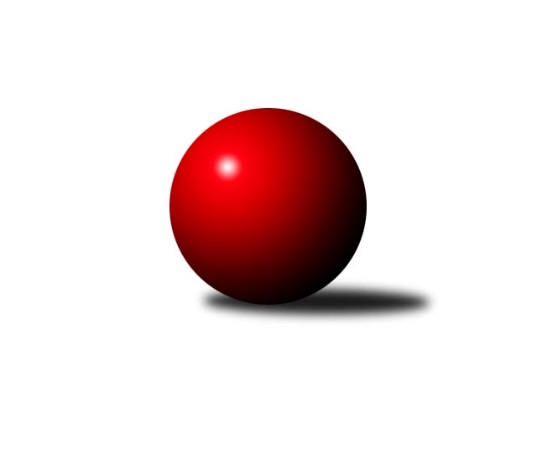 Č.4Ročník 2022/2023	1.6.2024 1. KLM 2022/2023Statistika 4. kolaTabulka družstev:		družstvo	záp	výh	rem	proh	skore	sety	průměr	body	plné	dorážka	chyby	1.	KK Zábřeh	4	3	0	1	22.0 : 10.0 	(55.0 : 41.0)	3379	6	2248	1131	22	2.	TJ Lokomotiva Trutnov	4	3	0	1	18.0 : 14.0 	(47.0 : 49.0)	3449	6	2275	1174	16	3.	KK SDS Sadská	3	2	1	0	16.0 : 8.0 	(43.5 : 28.5)	3422	5	2265	1157	19.3	4.	TJ Sokol Duchcov	4	2	1	1	20.0 : 12.0 	(52.5 : 43.5)	3441	5	2272	1169	20.8	5.	TJ Loko České Velenice	3	2	0	1	13.0 : 11.0 	(36.0 : 36.0)	3504	4	2298	1205	21.3	6.	CB Dobřany Klokani	4	2	0	2	18.0 : 14.0 	(51.0 : 45.0)	3338	4	2239	1099	23	7.	TJ Třebíč	4	2	0	2	17.0 : 15.0 	(47.0 : 49.0)	3374	4	2256	1118	22.3	8.	TJ Centropen Dačice	4	2	0	2	16.5 : 15.5 	(48.0 : 48.0)	3361	4	2216	1145	20	9.	KK Vyškov	4	2	0	2	14.0 : 18.0 	(48.5 : 47.5)	3426	4	2264	1162	23.3	10.	TJ Valašské Meziříčí B	4	1	0	3	11.0 : 21.0 	(42.0 : 54.0)	3368	2	2236	1132	20.3	11.	TJ Spartak Přerov	4	1	0	3	8.5 : 23.5 	(42.0 : 54.0)	3358	2	2202	1156	25.5	12.	KK Slovan Rosice	4	0	0	4	10.0 : 22.0 	(39.5 : 56.5)	3282	0	2186	1096	29.8Tabulka doma:		družstvo	záp	výh	rem	proh	skore	sety	průměr	body	maximum	minimum	1.	KK Zábřeh	2	2	0	0	13.0 : 3.0 	(27.5 : 20.5)	3359	4	3394	3324	2.	KK SDS Sadská	2	2	0	0	12.0 : 4.0 	(30.0 : 18.0)	3396	4	3427	3364	3.	TJ Třebíč	2	2	0	0	12.0 : 4.0 	(28.0 : 20.0)	3464	4	3483	3444	4.	TJ Sokol Duchcov	2	1	1	0	11.0 : 5.0 	(28.0 : 20.0)	3516	3	3532	3499	5.	TJ Loko České Velenice	1	1	0	0	6.0 : 2.0 	(15.0 : 9.0)	3563	2	3563	3563	6.	CB Dobřany Klokani	2	1	0	1	9.0 : 7.0 	(28.5 : 19.5)	3500	2	3524	3476	7.	TJ Centropen Dačice	2	1	0	1	9.0 : 7.0 	(27.5 : 20.5)	3432	2	3443	3420	8.	KK Vyškov	2	1	0	1	7.0 : 9.0 	(23.5 : 24.5)	3450	2	3494	3405	9.	TJ Lokomotiva Trutnov	2	1	0	1	7.0 : 9.0 	(22.5 : 25.5)	3334	2	3412	3256	10.	TJ Spartak Přerov	2	1	0	1	6.5 : 9.5 	(23.5 : 24.5)	3365	2	3374	3355	11.	TJ Valašské Meziříčí B	2	1	0	1	6.0 : 10.0 	(21.0 : 27.0)	3343	2	3392	3293	12.	KK Slovan Rosice	2	0	0	2	5.0 : 11.0 	(21.5 : 26.5)	3250	0	3353	3147Tabulka venku:		družstvo	záp	výh	rem	proh	skore	sety	průměr	body	maximum	minimum	1.	TJ Lokomotiva Trutnov	2	2	0	0	11.0 : 5.0 	(24.5 : 23.5)	3507	4	3512	3501	2.	KK Zábřeh	2	1	0	1	9.0 : 7.0 	(27.5 : 20.5)	3389	2	3433	3344	3.	TJ Sokol Duchcov	2	1	0	1	9.0 : 7.0 	(24.5 : 23.5)	3404	2	3438	3369	4.	CB Dobřany Klokani	2	1	0	1	9.0 : 7.0 	(22.5 : 25.5)	3257	2	3310	3204	5.	TJ Centropen Dačice	2	1	0	1	7.5 : 8.5 	(20.5 : 27.5)	3326	2	3406	3245	6.	KK Vyškov	2	1	0	1	7.0 : 9.0 	(25.0 : 23.0)	3414	2	3442	3386	7.	TJ Loko České Velenice	2	1	0	1	7.0 : 9.0 	(21.0 : 27.0)	3474	2	3488	3460	8.	KK SDS Sadská	1	0	1	0	4.0 : 4.0 	(13.5 : 10.5)	3448	1	3448	3448	9.	TJ Valašské Meziříčí B	2	0	0	2	5.0 : 11.0 	(21.0 : 27.0)	3381	0	3402	3360	10.	TJ Třebíč	2	0	0	2	5.0 : 11.0 	(19.0 : 29.0)	3329	0	3377	3280	11.	KK Slovan Rosice	2	0	0	2	5.0 : 11.0 	(18.0 : 30.0)	3298	0	3378	3218	12.	TJ Spartak Přerov	2	0	0	2	2.0 : 14.0 	(18.5 : 29.5)	3354	0	3361	3347Tabulka podzimní části:		družstvo	záp	výh	rem	proh	skore	sety	průměr	body	doma	venku	1.	KK Zábřeh	4	3	0	1	22.0 : 10.0 	(55.0 : 41.0)	3379	6 	2 	0 	0 	1 	0 	1	2.	TJ Lokomotiva Trutnov	4	3	0	1	18.0 : 14.0 	(47.0 : 49.0)	3449	6 	1 	0 	1 	2 	0 	0	3.	KK SDS Sadská	3	2	1	0	16.0 : 8.0 	(43.5 : 28.5)	3422	5 	2 	0 	0 	0 	1 	0	4.	TJ Sokol Duchcov	4	2	1	1	20.0 : 12.0 	(52.5 : 43.5)	3441	5 	1 	1 	0 	1 	0 	1	5.	TJ Loko České Velenice	3	2	0	1	13.0 : 11.0 	(36.0 : 36.0)	3504	4 	1 	0 	0 	1 	0 	1	6.	CB Dobřany Klokani	4	2	0	2	18.0 : 14.0 	(51.0 : 45.0)	3338	4 	1 	0 	1 	1 	0 	1	7.	TJ Třebíč	4	2	0	2	17.0 : 15.0 	(47.0 : 49.0)	3374	4 	2 	0 	0 	0 	0 	2	8.	TJ Centropen Dačice	4	2	0	2	16.5 : 15.5 	(48.0 : 48.0)	3361	4 	1 	0 	1 	1 	0 	1	9.	KK Vyškov	4	2	0	2	14.0 : 18.0 	(48.5 : 47.5)	3426	4 	1 	0 	1 	1 	0 	1	10.	TJ Valašské Meziříčí B	4	1	0	3	11.0 : 21.0 	(42.0 : 54.0)	3368	2 	1 	0 	1 	0 	0 	2	11.	TJ Spartak Přerov	4	1	0	3	8.5 : 23.5 	(42.0 : 54.0)	3358	2 	1 	0 	1 	0 	0 	2	12.	KK Slovan Rosice	4	0	0	4	10.0 : 22.0 	(39.5 : 56.5)	3282	0 	0 	0 	2 	0 	0 	2Tabulka jarní části:		družstvo	záp	výh	rem	proh	skore	sety	průměr	body	doma	venku	1.	TJ Loko České Velenice	0	0	0	0	0.0 : 0.0 	(0.0 : 0.0)	0	0 	0 	0 	0 	0 	0 	0 	2.	TJ Spartak Přerov	0	0	0	0	0.0 : 0.0 	(0.0 : 0.0)	0	0 	0 	0 	0 	0 	0 	0 	3.	CB Dobřany Klokani	0	0	0	0	0.0 : 0.0 	(0.0 : 0.0)	0	0 	0 	0 	0 	0 	0 	0 	4.	TJ Sokol Duchcov	0	0	0	0	0.0 : 0.0 	(0.0 : 0.0)	0	0 	0 	0 	0 	0 	0 	0 	5.	KK SDS Sadská	0	0	0	0	0.0 : 0.0 	(0.0 : 0.0)	0	0 	0 	0 	0 	0 	0 	0 	6.	TJ Třebíč	0	0	0	0	0.0 : 0.0 	(0.0 : 0.0)	0	0 	0 	0 	0 	0 	0 	0 	7.	TJ Lokomotiva Trutnov	0	0	0	0	0.0 : 0.0 	(0.0 : 0.0)	0	0 	0 	0 	0 	0 	0 	0 	8.	KK Vyškov	0	0	0	0	0.0 : 0.0 	(0.0 : 0.0)	0	0 	0 	0 	0 	0 	0 	0 	9.	KK Slovan Rosice	0	0	0	0	0.0 : 0.0 	(0.0 : 0.0)	0	0 	0 	0 	0 	0 	0 	0 	10.	TJ Centropen Dačice	0	0	0	0	0.0 : 0.0 	(0.0 : 0.0)	0	0 	0 	0 	0 	0 	0 	0 	11.	KK Zábřeh	0	0	0	0	0.0 : 0.0 	(0.0 : 0.0)	0	0 	0 	0 	0 	0 	0 	0 	12.	TJ Valašské Meziříčí B	0	0	0	0	0.0 : 0.0 	(0.0 : 0.0)	0	0 	0 	0 	0 	0 	0 	0 Zisk bodů pro družstvo:		jméno hráče	družstvo	body	zápasy	v %	dílčí body	sety	v %	1.	Jiří Baloun 	CB Dobřany Klokani 	4	/	4	(100%)	13	/	16	(81%)	2.	Jiří Zemánek 	TJ Sokol Duchcov 	4	/	4	(100%)	12.5	/	16	(78%)	3.	Marek Ollinger 	KK Zábřeh 	4	/	4	(100%)	11	/	16	(69%)	4.	Lukáš Doubrava 	CB Dobřany Klokani 	4	/	4	(100%)	10.5	/	16	(66%)	5.	Lukáš Vik 	TJ Třebíč 	4	/	4	(100%)	10	/	16	(63%)	6.	Zdeněk Dvořák 	TJ Loko České Velenice 	3	/	3	(100%)	10	/	12	(83%)	7.	Aleš Košnar 	KK SDS Sadská 	3	/	3	(100%)	10	/	12	(83%)	8.	Zdeněk Ransdorf 	TJ Sokol Duchcov 	3	/	3	(100%)	9.5	/	12	(79%)	9.	David Sukdolák 	KK SDS Sadská 	3	/	3	(100%)	8	/	12	(67%)	10.	Robert Pevný 	TJ Třebíč 	3	/	4	(75%)	12	/	16	(75%)	11.	Martin Pejčoch 	CB Dobřany Klokani 	3	/	4	(75%)	11.5	/	16	(72%)	12.	Václav Švub 	KK Zábřeh 	3	/	4	(75%)	11	/	16	(69%)	13.	Marek Žoudlík 	TJ Lokomotiva Trutnov  	3	/	4	(75%)	10.5	/	16	(66%)	14.	Zdeněk Pospíchal 	TJ Centropen Dačice 	3	/	4	(75%)	10	/	16	(63%)	15.	Michal Hrdlička 	KK Slovan Rosice 	3	/	4	(75%)	10	/	16	(63%)	16.	Roman Straka 	TJ Lokomotiva Trutnov  	3	/	4	(75%)	9.5	/	16	(59%)	17.	Radim Metelka 	TJ Valašské Meziříčí B 	3	/	4	(75%)	9.5	/	16	(59%)	18.	Tomáš Dražil 	KK Zábřeh 	3	/	4	(75%)	9.5	/	16	(59%)	19.	Jaroslav Bulant 	TJ Sokol Duchcov 	3	/	4	(75%)	9	/	16	(56%)	20.	Josef Touš 	KK Vyškov 	3	/	4	(75%)	8	/	16	(50%)	21.	Mojmír Novotný 	TJ Třebíč 	3	/	4	(75%)	8	/	16	(50%)	22.	Adam Palko 	KK Slovan Rosice 	3	/	4	(75%)	8	/	16	(50%)	23.	Petr Miláček 	KK SDS Sadská 	2	/	2	(100%)	7	/	8	(88%)	24.	Michal Pytlík 	TJ Spartak Přerov 	2	/	3	(67%)	8.5	/	12	(71%)	25.	Filip Kordula 	KK Vyškov 	2	/	3	(67%)	8	/	12	(67%)	26.	Jiří Němec 	TJ Centropen Dačice 	2	/	3	(67%)	7	/	12	(58%)	27.	Ladislav Chmel 	TJ Loko České Velenice 	2	/	3	(67%)	7	/	12	(58%)	28.	Miroslav Ježek 	TJ Třebíč 	2	/	3	(67%)	7	/	12	(58%)	29.	Kamil Fiebinger 	TJ Lokomotiva Trutnov  	2	/	3	(67%)	6.5	/	12	(54%)	30.	Vladimír Výrek 	TJ Valašské Meziříčí B 	2	/	3	(67%)	6.5	/	12	(54%)	31.	Tomáš Pospíchal 	TJ Centropen Dačice 	2	/	3	(67%)	5.5	/	12	(46%)	32.	Milan Stránský 	TJ Sokol Duchcov 	2	/	4	(50%)	10	/	16	(63%)	33.	Petr Pevný 	KK Vyškov 	2	/	4	(50%)	9	/	16	(56%)	34.	Jiří Michálek 	KK Zábřeh 	2	/	4	(50%)	9	/	16	(56%)	35.	Adam Mísař 	KK Zábřeh 	2	/	4	(50%)	8.5	/	16	(53%)	36.	Václav Špička 	KK Slovan Rosice 	2	/	4	(50%)	8	/	16	(50%)	37.	David Ryzák 	TJ Lokomotiva Trutnov  	2	/	4	(50%)	7	/	16	(44%)	38.	Michal Waszniovski 	TJ Centropen Dačice 	2	/	4	(50%)	6	/	16	(38%)	39.	Martin Sitta 	KK Zábřeh 	2	/	4	(50%)	6	/	16	(38%)	40.	Petr Vojtíšek 	TJ Centropen Dačice 	1.5	/	4	(38%)	8.5	/	16	(53%)	41.	Vlastimil Zeman ml.	CB Dobřany Klokani 	1	/	1	(100%)	3	/	4	(75%)	42.	Martin Schejbal 	KK SDS Sadská 	1	/	1	(100%)	2.5	/	4	(63%)	43.	Vladimír Mánek 	TJ Spartak Přerov 	1	/	1	(100%)	2	/	4	(50%)	44.	Petr Janák 	TJ Centropen Dačice 	1	/	2	(50%)	6	/	8	(75%)	45.	Václav Pešek 	KK SDS Sadská 	1	/	2	(50%)	5	/	8	(63%)	46.	Ondřej Touš 	TJ Loko České Velenice 	1	/	2	(50%)	4	/	8	(50%)	47.	Tomáš Bek 	KK SDS Sadská 	1	/	2	(50%)	4	/	8	(50%)	48.	Jiří Zemek 	KK Slovan Rosice 	1	/	2	(50%)	3	/	8	(38%)	49.	Šimon Fiebinger 	TJ Lokomotiva Trutnov  	1	/	2	(50%)	3	/	8	(38%)	50.	Tomáš Maroušek 	TJ Loko České Velenice 	1	/	2	(50%)	2.5	/	8	(31%)	51.	Radek Jalovecký 	TJ Sokol Duchcov 	1	/	2	(50%)	2	/	8	(25%)	52.	Antonín Svoboda 	KK SDS Sadská 	1	/	3	(33%)	6	/	12	(50%)	53.	Branislav Černuška 	TJ Loko České Velenice 	1	/	3	(33%)	6	/	12	(50%)	54.	Tomáš Juřík 	TJ Valašské Meziříčí B 	1	/	3	(33%)	6	/	12	(50%)	55.	Jan Ševela 	TJ Třebíč 	1	/	3	(33%)	5	/	12	(42%)	56.	Ivan Říha 	TJ Valašské Meziříčí B 	1	/	3	(33%)	5	/	12	(42%)	57.	Matouš Krajzinger 	TJ Valašské Meziříčí B 	1	/	3	(33%)	5	/	12	(42%)	58.	Miroslav Dvořák 	TJ Loko České Velenice 	1	/	3	(33%)	4.5	/	12	(38%)	59.	Ivo Fabík 	KK Slovan Rosice 	1	/	3	(33%)	4.5	/	12	(38%)	60.	Ondřej Stránský 	TJ Lokomotiva Trutnov  	1	/	4	(25%)	8.5	/	16	(53%)	61.	Robert Mondřík 	KK Vyškov 	1	/	4	(25%)	8	/	16	(50%)	62.	Jiří Divila 	TJ Spartak Přerov 	1	/	4	(25%)	8	/	16	(50%)	63.	David Janušík 	TJ Spartak Přerov 	1	/	4	(25%)	8	/	16	(50%)	64.	Tomáš Procházka 	KK Vyškov 	1	/	4	(25%)	7.5	/	16	(47%)	65.	Ondřej Ševela 	KK Vyškov 	1	/	4	(25%)	7	/	16	(44%)	66.	David Horák 	TJ Sokol Duchcov 	1	/	4	(25%)	6.5	/	16	(41%)	67.	Jakub Pleban 	TJ Spartak Přerov 	1	/	4	(25%)	6	/	16	(38%)	68.	Michal Juroška 	TJ Valašské Meziříčí B 	1	/	4	(25%)	6	/	16	(38%)	69.	Michal Šneberger 	CB Dobřany Klokani 	1	/	4	(25%)	5	/	16	(31%)	70.	Dušan Rodek 	TJ Centropen Dačice 	1	/	4	(25%)	5	/	16	(31%)	71.	Josef Fišer ml.	CB Dobřany Klokani 	1	/	4	(25%)	4	/	16	(25%)	72.	Petr Pavelka 	TJ Spartak Přerov 	0.5	/	4	(13%)	4	/	16	(25%)	73.	Dalibor Tuček 	TJ Valašské Meziříčí B 	0	/	1	(0%)	2	/	4	(50%)	74.	Vlastimil Bělíček 	TJ Spartak Přerov 	0	/	1	(0%)	1.5	/	4	(38%)	75.	Tomáš Jelínek 	KK Vyškov 	0	/	1	(0%)	1	/	4	(25%)	76.	Miroslav Volek 	TJ Valašské Meziříčí B 	0	/	1	(0%)	1	/	4	(25%)	77.	Dalibor Lang 	TJ Třebíč 	0	/	1	(0%)	1	/	4	(25%)	78.	Václav Schejbal 	KK SDS Sadská 	0	/	1	(0%)	0	/	4	(0%)	79.	Dalibor Matyáš 	KK Slovan Rosice 	0	/	2	(0%)	3	/	8	(38%)	80.	Kamil Hlavizňa 	KK Slovan Rosice 	0	/	2	(0%)	2.5	/	8	(31%)	81.	Zbyněk Dvořák 	TJ Loko České Velenice 	0	/	2	(0%)	2	/	8	(25%)	82.	Jiří Bartoníček 	TJ Lokomotiva Trutnov  	0	/	2	(0%)	2	/	8	(25%)	83.	Daniel Šefr 	TJ Valašské Meziříčí B 	0	/	2	(0%)	1	/	8	(13%)	84.	Jiří Axman 	KK Slovan Rosice 	0	/	2	(0%)	0.5	/	8	(6%)	85.	Vlastimil Zeman 	CB Dobřany Klokani 	0	/	3	(0%)	4	/	12	(33%)	86.	Jaroslav Tenkl 	TJ Třebíč 	0	/	3	(0%)	4	/	12	(33%)	87.	Jakub Fabík 	TJ Spartak Přerov 	0	/	3	(0%)	4	/	12	(33%)	88.	Jiří Semelka 	TJ Sokol Duchcov 	0	/	3	(0%)	3	/	12	(25%)Průměry na kuželnách:		kuželna	průměr	plné	dorážka	chyby	výkon na hráče	1.	České Velenice, 1-4	3493	2291	1202	19.5	(582.3)	2.	CB Dobřany, 1-4	3490	2313	1177	19.8	(581.7)	3.	Duchcov, 1-4	3460	2291	1168	24.5	(576.7)	4.	KK Vyškov, 1-4	3453	2264	1188	21.0	(575.5)	5.	TJ Třebíč, 1-4	3432	2271	1161	20.8	(572.0)	6.	TJ Centropen Dačice, 1-4	3432	2268	1164	19.8	(572.0)	7.	TJ Valašské Meziříčí, 1-4	3374	2232	1141	18.8	(562.3)	8.	TJ Spartak Přerov, 1-6	3361	2242	1118	25.8	(560.2)	9.	Trutnov, 1-4	3345	2237	1108	17.0	(557.5)	10.	Přelouč, 1-4	3329	2198	1131	24.0	(554.8)	11.	KK Zábřeh, 1-4	3320	2183	1137	20.8	(553.5)	12.	KK Slovan Rosice, 1-4	3272	2198	1074	32.5	(545.4)Nejlepší výkony na kuželnách:České Velenice, 1-4TJ Loko České Velenice	3563	3. kolo	Jaroslav Bulant 	TJ Sokol Duchcov	638	3. koloTJ Loko České Velenice	3510	1. kolo	Tomáš Maroušek 	TJ Loko České Velenice	612	1. koloKK SDS Sadská	3463	1. kolo	Miroslav Dvořák 	TJ Loko České Velenice	610	3. koloTJ Sokol Duchcov	3438	3. kolo	Ondřej Touš 	TJ Loko České Velenice	607	3. kolo		. kolo	Martin Schejbal 	KK SDS Sadská	607	1. kolo		. kolo	Jiří Zemánek 	TJ Sokol Duchcov	605	3. kolo		. kolo	Tomáš Bek 	KK SDS Sadská	604	1. kolo		. kolo	Zdeněk Dvořák 	TJ Loko České Velenice	603	3. kolo		. kolo	Václav Schejbal 	KK SDS Sadská	601	1. kolo		. kolo	Ladislav Chmel 	TJ Loko České Velenice	597	3. koloCB Dobřany, 1-4CB Dobřany Klokani	3524	4. kolo	Zdeněk Dvořák 	TJ Loko České Velenice	635	4. koloTJ Lokomotiva Trutnov 	3501	2. kolo	Lukáš Doubrava 	CB Dobřany Klokani	634	2. koloCB Dobřany Klokani	3476	2. kolo	Ondřej Stránský 	TJ Lokomotiva Trutnov 	627	2. koloTJ Loko České Velenice	3460	4. kolo	Roman Straka 	TJ Lokomotiva Trutnov 	613	2. kolo		. kolo	Jiří Baloun 	CB Dobřany Klokani	608	4. kolo		. kolo	Martin Pejčoch 	CB Dobřany Klokani	595	4. kolo		. kolo	Vlastimil Zeman ml.	CB Dobřany Klokani	595	4. kolo		. kolo	Lukáš Doubrava 	CB Dobřany Klokani	594	4. kolo		. kolo	Marek Žoudlík 	TJ Lokomotiva Trutnov 	585	2. kolo		. kolo	Ondřej Touš 	TJ Loko České Velenice	583	4. koloDuchcov, 1-4TJ Sokol Duchcov	3532	2. kolo	Zdeněk Ransdorf 	TJ Sokol Duchcov	646	4. koloTJ Sokol Duchcov	3499	4. kolo	Jiří Zemánek 	TJ Sokol Duchcov	640	4. koloKK SDS Sadská	3448	4. kolo	Zdeněk Ransdorf 	TJ Sokol Duchcov	620	2. koloTJ Spartak Přerov	3361	2. kolo	Milan Stránský 	TJ Sokol Duchcov	616	2. kolo		. kolo	Antonín Svoboda 	KK SDS Sadská	605	4. kolo		. kolo	Michal Pytlík 	TJ Spartak Přerov	593	2. kolo		. kolo	Jiří Zemánek 	TJ Sokol Duchcov	593	2. kolo		. kolo	Aleš Košnar 	KK SDS Sadská	590	4. kolo		. kolo	Jaroslav Bulant 	TJ Sokol Duchcov	584	2. kolo		. kolo	Vladimír Mánek 	TJ Spartak Přerov	578	2. koloKK Vyškov, 1-4TJ Lokomotiva Trutnov 	3512	4. kolo	Roman Straka 	TJ Lokomotiva Trutnov 	619	4. koloKK Vyškov	3494	4. kolo	Ondřej Ševela 	KK Vyškov	609	4. koloKK Vyškov	3405	2. kolo	Josef Touš 	KK Vyškov	604	4. koloTJ Valašské Meziříčí B	3402	2. kolo	Tomáš Procházka 	KK Vyškov	603	4. kolo		. kolo	Radim Metelka 	TJ Valašské Meziříčí B	599	2. kolo		. kolo	Kamil Fiebinger 	TJ Lokomotiva Trutnov 	595	4. kolo		. kolo	Petr Pevný 	KK Vyškov	594	2. kolo		. kolo	David Ryzák 	TJ Lokomotiva Trutnov 	593	4. kolo		. kolo	Robert Mondřík 	KK Vyškov	588	4. kolo		. kolo	Ondřej Stránský 	TJ Lokomotiva Trutnov 	585	4. koloTJ Třebíč, 1-4TJ Třebíč	3483	3. kolo	Mojmír Novotný 	TJ Třebíč	626	3. koloTJ Třebíč	3444	1. kolo	Petr Pevný 	KK Vyškov	611	1. koloKK Vyškov	3442	1. kolo	Radim Metelka 	TJ Valašské Meziříčí B	605	3. koloTJ Valašské Meziříčí B	3360	3. kolo	Lukáš Vik 	TJ Třebíč	605	1. kolo		. kolo	Robert Pevný 	TJ Třebíč	603	3. kolo		. kolo	Lukáš Vik 	TJ Třebíč	598	3. kolo		. kolo	Jan Ševela 	TJ Třebíč	591	1. kolo		. kolo	Tomáš Juřík 	TJ Valašské Meziříčí B	590	3. kolo		. kolo	Tomáš Procházka 	KK Vyškov	589	1. kolo		. kolo	Robert Pevný 	TJ Třebíč	588	1. koloTJ Centropen Dačice, 1-4TJ Loko České Velenice	3488	2. kolo	Zdeněk Dvořák 	TJ Loko České Velenice	643	2. koloTJ Centropen Dačice	3443	4. kolo	Ladislav Chmel 	TJ Loko České Velenice	611	2. koloTJ Centropen Dačice	3420	2. kolo	Jan Ševela 	TJ Třebíč	604	4. koloTJ Třebíč	3377	4. kolo	Petr Janák 	TJ Centropen Dačice	599	4. kolo		. kolo	Lukáš Vik 	TJ Třebíč	591	4. kolo		. kolo	Jiří Němec 	TJ Centropen Dačice	581	4. kolo		. kolo	Zdeněk Pospíchal 	TJ Centropen Dačice	580	2. kolo		. kolo	Jiří Němec 	TJ Centropen Dačice	575	2. kolo		. kolo	Zdeněk Pospíchal 	TJ Centropen Dačice	574	4. kolo		. kolo	Petr Vojtíšek 	TJ Centropen Dačice	574	2. koloTJ Valašské Meziříčí, 1-4KK Zábřeh	3433	1. kolo	Adam Palko 	KK Slovan Rosice	602	4. koloTJ Valašské Meziříčí B	3392	4. kolo	Ivan Říha 	TJ Valašské Meziříčí B	595	4. koloKK Slovan Rosice	3378	4. kolo	Tomáš Dražil 	KK Zábřeh	595	1. koloTJ Valašské Meziříčí B	3293	1. kolo	Jiří Zemek 	KK Slovan Rosice	590	4. kolo		. kolo	Radim Metelka 	TJ Valašské Meziříčí B	590	4. kolo		. kolo	Martin Sitta 	KK Zábřeh	590	1. kolo		. kolo	Michal Juroška 	TJ Valašské Meziříčí B	581	4. kolo		. kolo	Václav Švub 	KK Zábřeh	580	1. kolo		. kolo	Adam Mísař 	KK Zábřeh	576	1. kolo		. kolo	Ivan Říha 	TJ Valašské Meziříčí B	576	1. koloTJ Spartak Přerov, 1-6TJ Centropen Dačice	3406	1. kolo	Michal Pytlík 	TJ Spartak Přerov	610	3. koloTJ Spartak Přerov	3374	3. kolo	Martin Pejčoch 	CB Dobřany Klokani	604	3. koloTJ Spartak Přerov	3355	1. kolo	Jiří Němec 	TJ Centropen Dačice	591	1. koloCB Dobřany Klokani	3310	3. kolo	Petr Vojtíšek 	TJ Centropen Dačice	590	1. kolo		. kolo	Petr Pavelka 	TJ Spartak Přerov	590	1. kolo		. kolo	David Janušík 	TJ Spartak Přerov	581	1. kolo		. kolo	Jakub Fabík 	TJ Spartak Přerov	580	3. kolo		. kolo	Jakub Pleban 	TJ Spartak Přerov	572	1. kolo		. kolo	Jiří Baloun 	CB Dobřany Klokani	571	3. kolo		. kolo	Lukáš Doubrava 	CB Dobřany Klokani	571	3. koloTrutnov, 1-4TJ Lokomotiva Trutnov 	3412	3. kolo	Roman Straka 	TJ Lokomotiva Trutnov 	621	3. koloTJ Sokol Duchcov	3369	1. kolo	Zdeněk Ransdorf 	TJ Sokol Duchcov	603	1. koloKK Zábřeh	3344	3. kolo	Marek Ollinger 	KK Zábřeh	602	3. koloTJ Lokomotiva Trutnov 	3256	1. kolo	Ondřej Stránský 	TJ Lokomotiva Trutnov 	594	3. kolo		. kolo	Jaroslav Bulant 	TJ Sokol Duchcov	584	1. kolo		. kolo	David Horák 	TJ Sokol Duchcov	581	1. kolo		. kolo	Jiří Zemánek 	TJ Sokol Duchcov	573	1. kolo		. kolo	Jiří Bartoníček 	TJ Lokomotiva Trutnov 	573	1. kolo		. kolo	Tomáš Dražil 	KK Zábřeh	566	3. kolo		. kolo	Marek Žoudlík 	TJ Lokomotiva Trutnov 	565	3. koloPřelouč, 1-4KK SDS Sadská	3427	3. kolo	David Sukdolák 	KK SDS Sadská	602	2. koloKK SDS Sadská	3364	2. kolo	Petr Miláček 	KK SDS Sadská	600	3. koloTJ Třebíč	3280	2. kolo	Petr Vojtíšek 	TJ Centropen Dačice	591	3. koloTJ Centropen Dačice	3245	3. kolo	Lukáš Vik 	TJ Třebíč	587	2. kolo		. kolo	Václav Pešek 	KK SDS Sadská	579	3. kolo		. kolo	Aleš Košnar 	KK SDS Sadská	579	2. kolo		. kolo	Robert Pevný 	TJ Třebíč	578	2. kolo		. kolo	Antonín Svoboda 	KK SDS Sadská	574	3. kolo		. kolo	Tomáš Bek 	KK SDS Sadská	574	2. kolo		. kolo	Tomáš Bek 	KK SDS Sadská	568	3. koloKK Zábřeh, 1-4KK Zábřeh	3394	4. kolo	Michal Pytlík 	TJ Spartak Přerov	634	4. koloTJ Spartak Přerov	3347	4. kolo	Marek Ollinger 	KK Zábřeh	591	4. koloKK Zábřeh	3324	2. kolo	David Janušík 	TJ Spartak Přerov	581	4. koloKK Slovan Rosice	3218	2. kolo	Martin Sitta 	KK Zábřeh	581	2. kolo		. kolo	Martin Sitta 	KK Zábřeh	576	4. kolo		. kolo	Ivo Fabík 	KK Slovan Rosice	575	2. kolo		. kolo	Tomáš Dražil 	KK Zábřeh	569	4. kolo		. kolo	Marek Ollinger 	KK Zábřeh	566	2. kolo		. kolo	Adam Mísař 	KK Zábřeh	565	2. kolo		. kolo	Jiří Michálek 	KK Zábřeh	563	4. koloKK Slovan Rosice, 1-4KK Vyškov	3386	3. kolo	Michal Hrdlička 	KK Slovan Rosice	610	3. koloKK Slovan Rosice	3353	3. kolo	Ondřej Ševela 	KK Vyškov	598	3. koloCB Dobřany Klokani	3204	1. kolo	Václav Špička 	KK Slovan Rosice	596	3. koloKK Slovan Rosice	3147	1. kolo	Josef Touš 	KK Vyškov	592	3. kolo		. kolo	Adam Palko 	KK Slovan Rosice	574	1. kolo		. kolo	Robert Mondřík 	KK Vyškov	570	3. kolo		. kolo	Jiří Zemek 	KK Slovan Rosice	568	3. kolo		. kolo	Petr Pevný 	KK Vyškov	568	3. kolo		. kolo	Dalibor Matyáš 	KK Slovan Rosice	567	3. kolo		. kolo	Jiří Baloun 	CB Dobřany Klokani	562	1. koloČetnost výsledků:	7.0 : 1.0	3x	6.0 : 2.0	7x	5.0 : 3.0	5x	4.0 : 4.0	1x	3.0 : 5.0	3x	2.0 : 6.0	2x	1.5 : 6.5	1x	1.0 : 7.0	2x